OLI Course Setup for InstructorsOn the first launch of a new course, Instructors/Administrators must set up their OLI course by following a few simple steps to configure the content they wish to deliver to students.Click Yes, let’s get started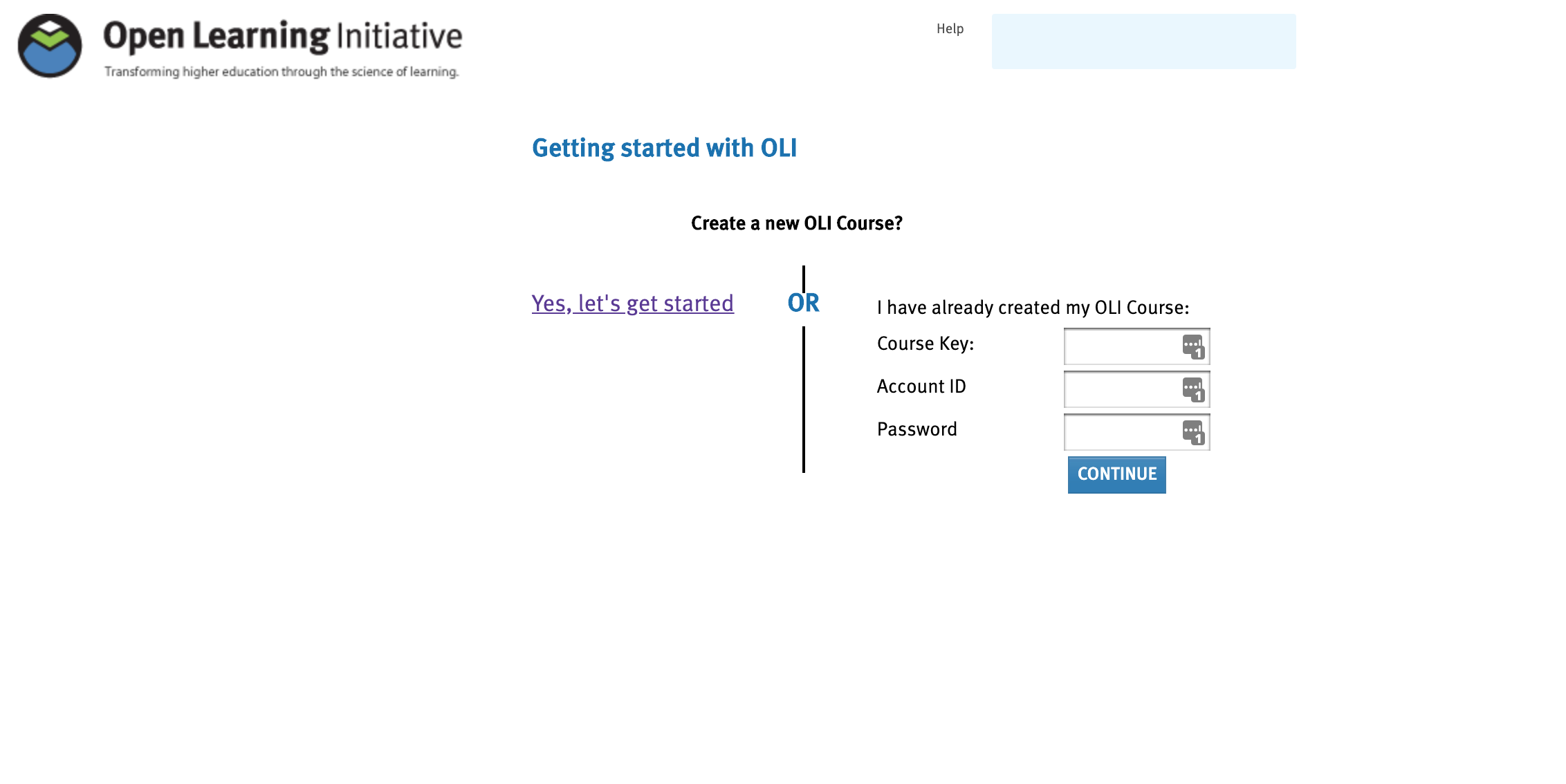 Select Simple Mode and click Next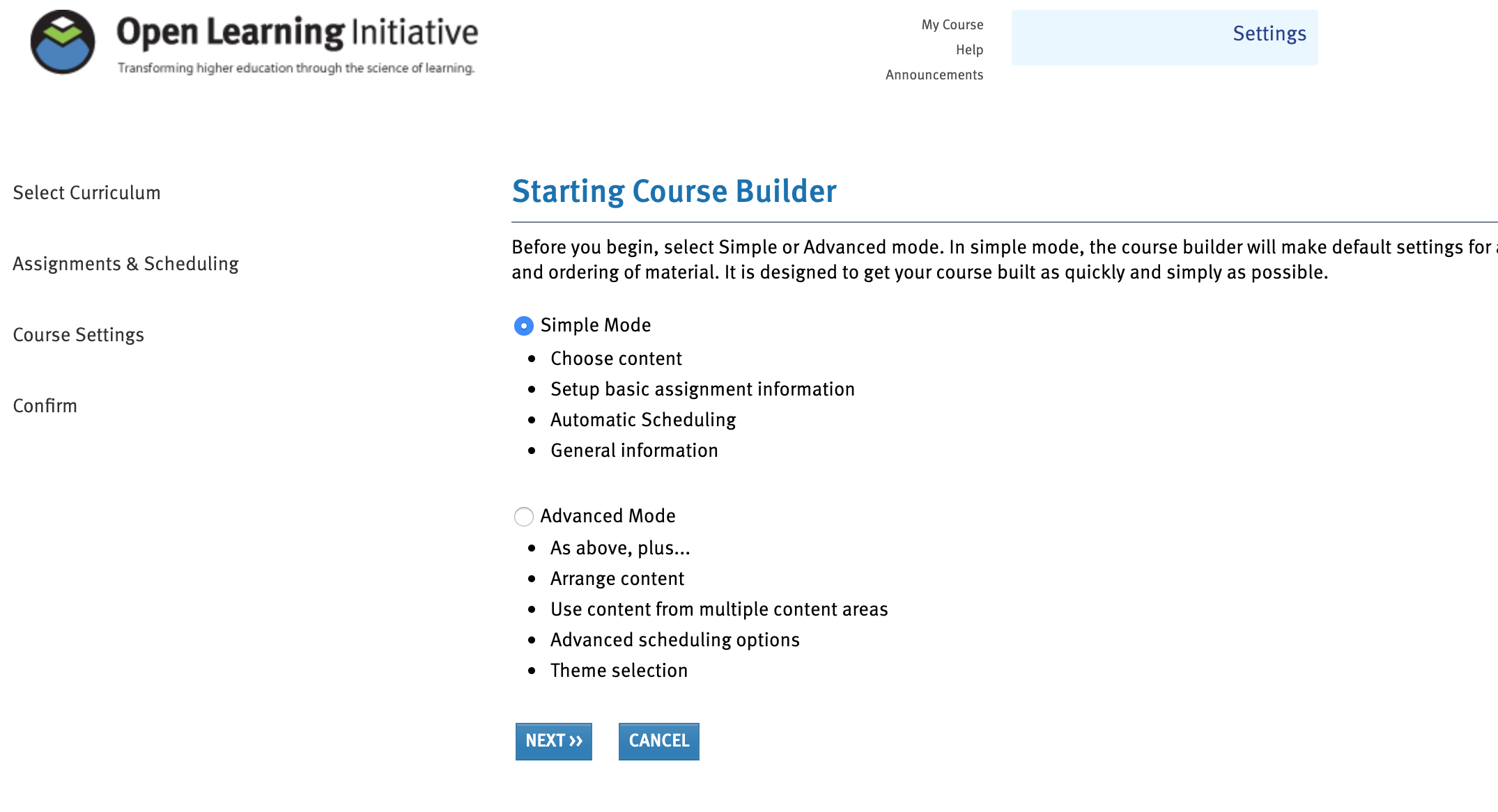 Select the course you intend to offer as the curriculum, then click Next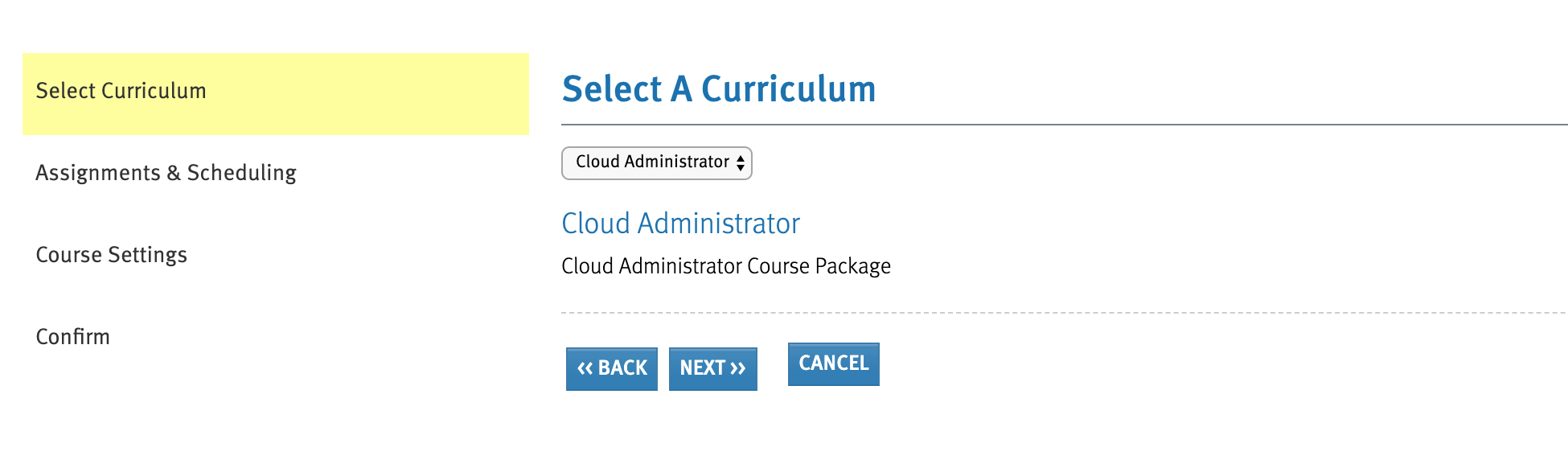 Select an End Date (click the calendar link for easy selection. Note: This date is simply for scheduling purposes and does not affect the availability or grading of the course content.) Click Next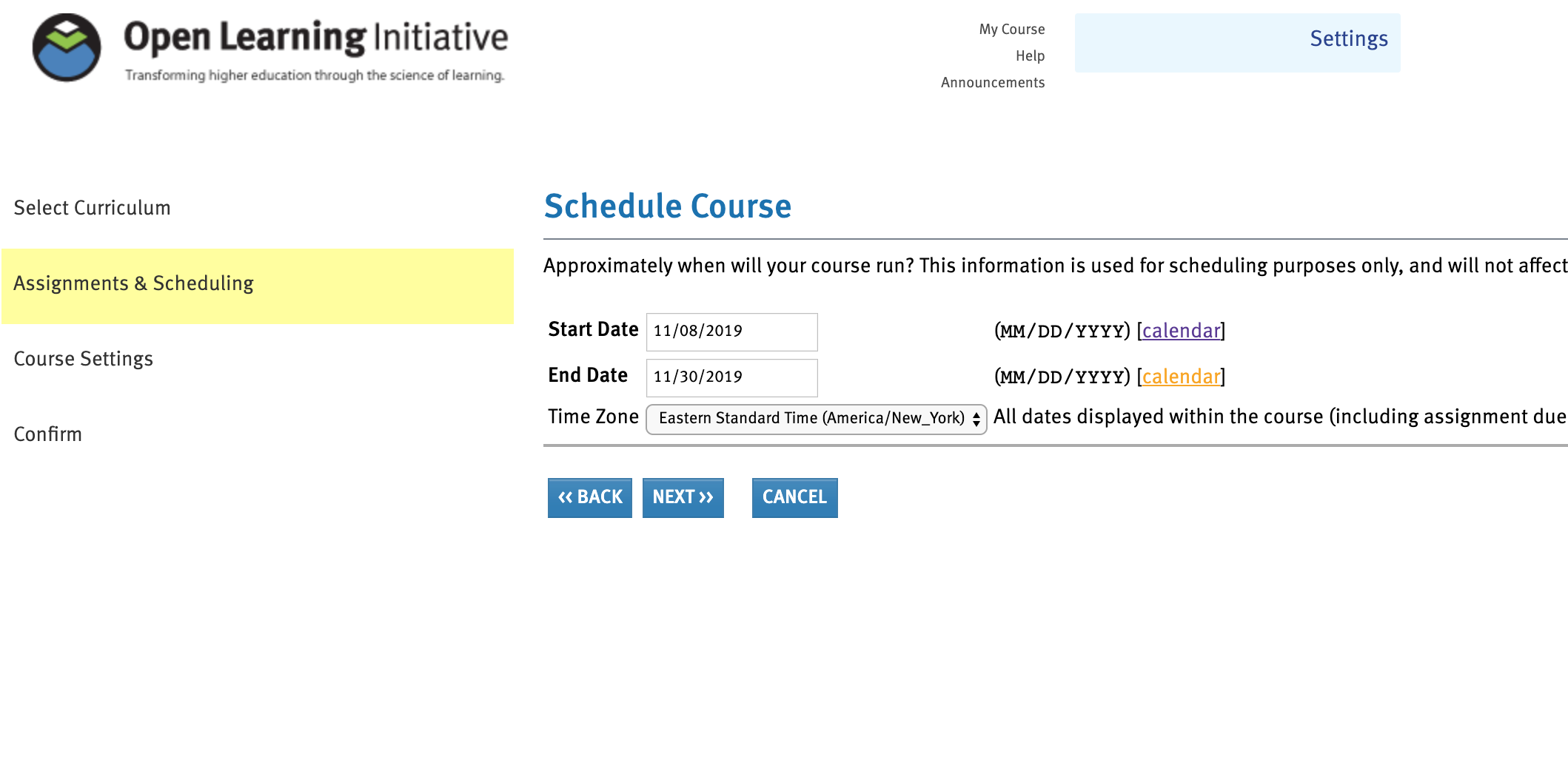 Verify the Title and Institution Name are correct, update if necessary. These will default to information sent from your LMS.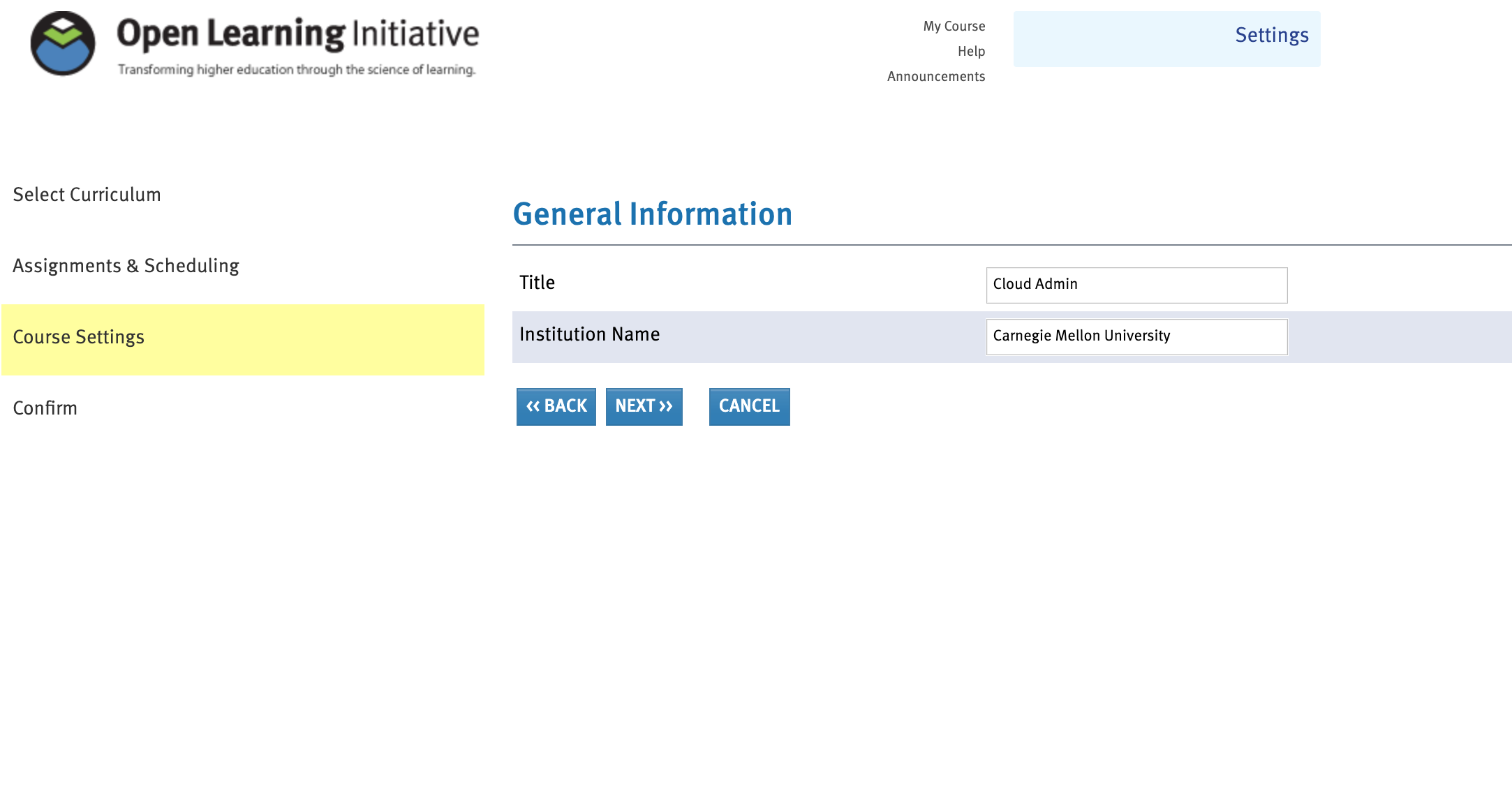 Verify all the information shown is correct, then click Next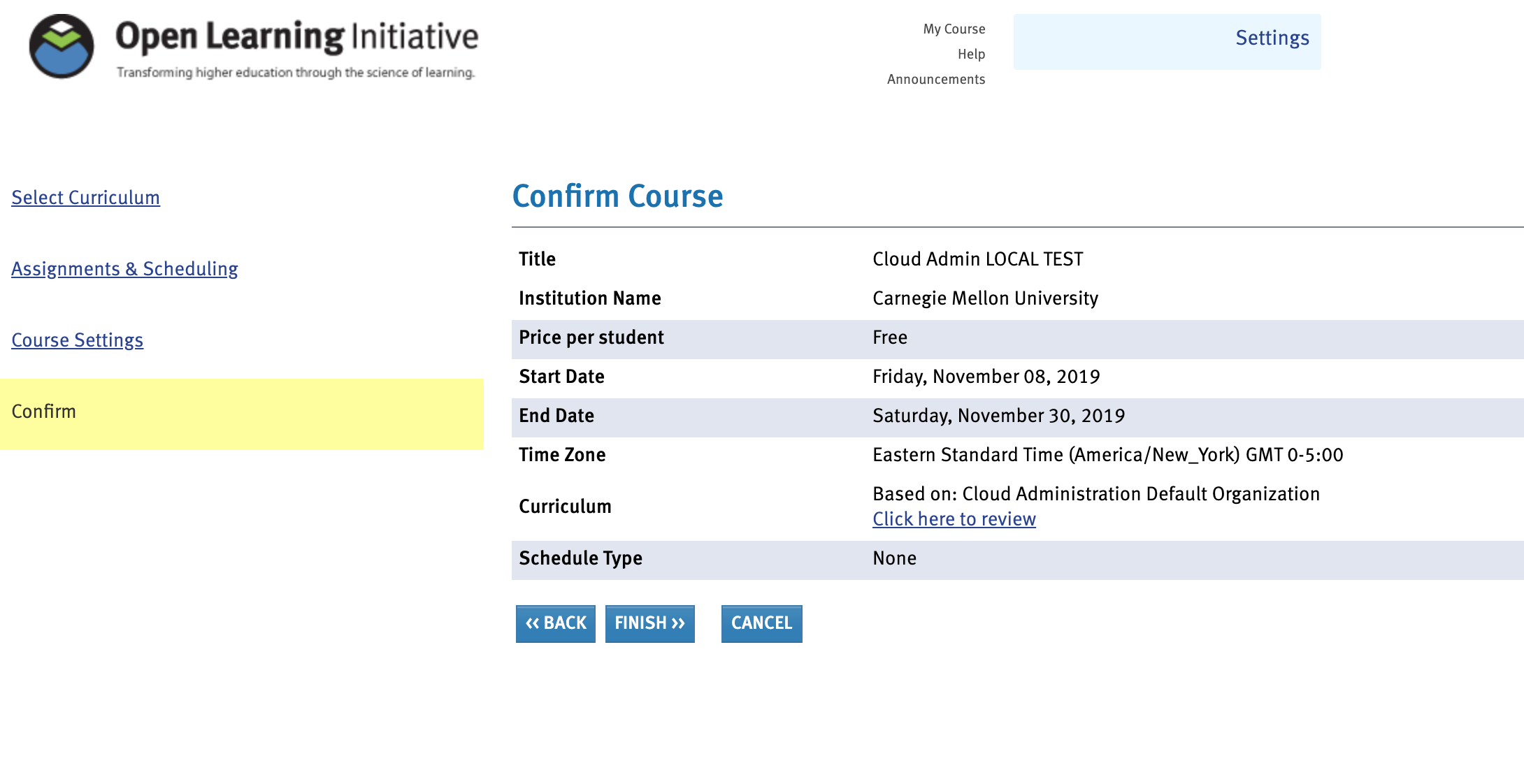 All done! Your OLI course content is now ready for students to access through the Sail() portal.